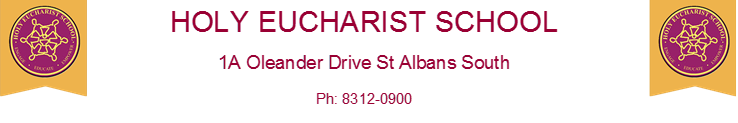 Home Learning: Visual ArtsArt Activities for StudentsArt Activities for StudentsArt Activities for StudentsJunior (Prep - 2)Middle (3-4)Senior (5-6)Colour in pictures within a given space.Make observations of things in your environment. Make a list of them. Things include your garden, colour of flowers, butterflies and the colours of their wings.Look at the clouds and how they look. See if you can draw them.Draw patterns,Feel and draw textures – how things feelMake observations of things in your environment.If you are outdoors observe birds, the detail in their wings and appearance. If curious, you may want to google and find the names of the birds.Recall the elements and principles of art – if in doubt Google to find the answers, try and see if you can recall them. Write them down and find examples for them.Do a project on your favourite artist i.e. Van Gogh, Andy Warhol, Claude Monet and Wassily Kandinskyor even write your own autobiography as an artistresearch the life of Ned KellyWatch videos on his biographyWhat made him a bushranger?What was he rebelling agaist?Why is he known in history as an iconicAustralian hero?See if you can draw an anatomy of a horse.You may want to do a research on any of the artists of your choice.  See middle 3-4Do still life drawings in your environment .e.g. trees Look at the bark and textures and tones